Růženec pro děti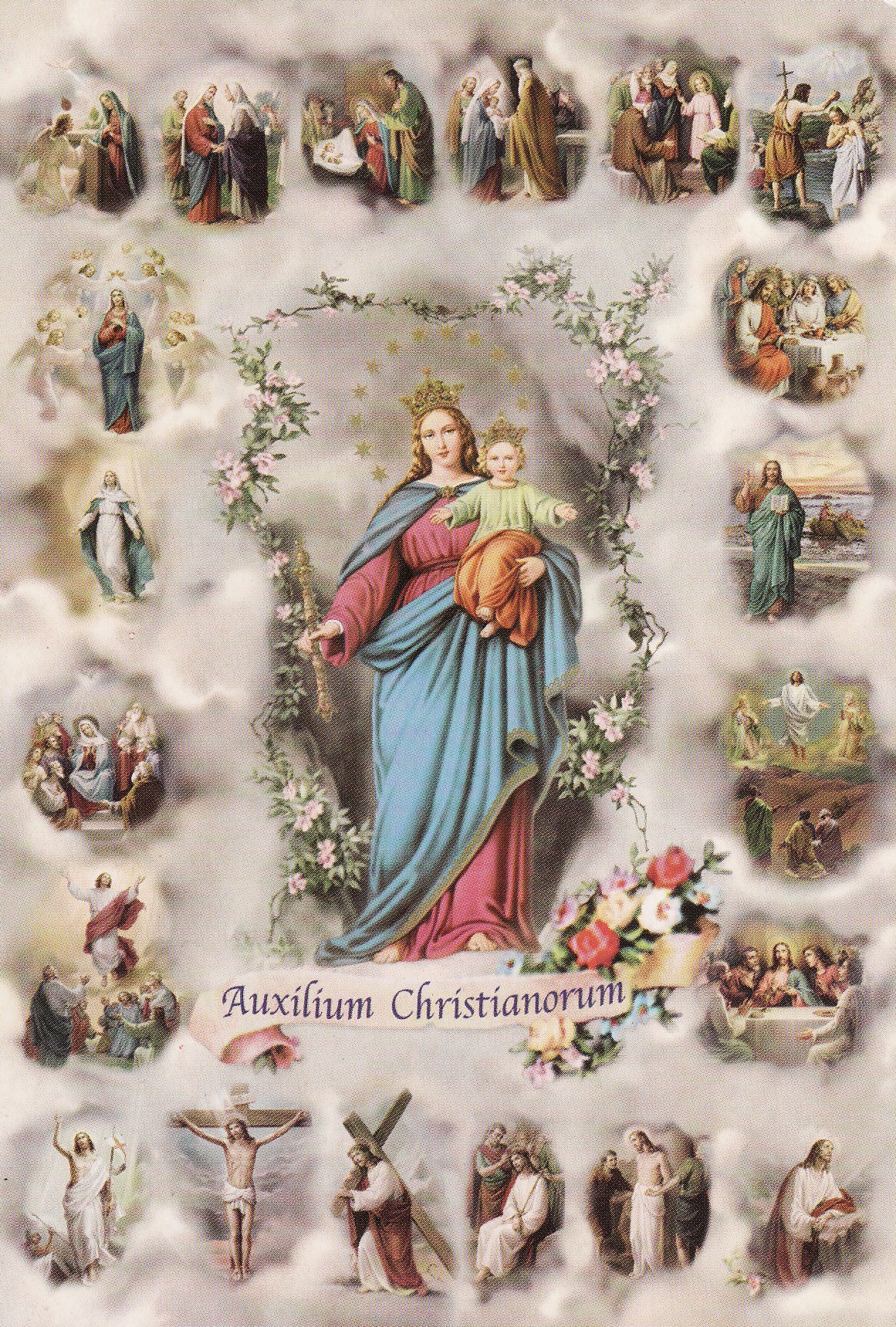 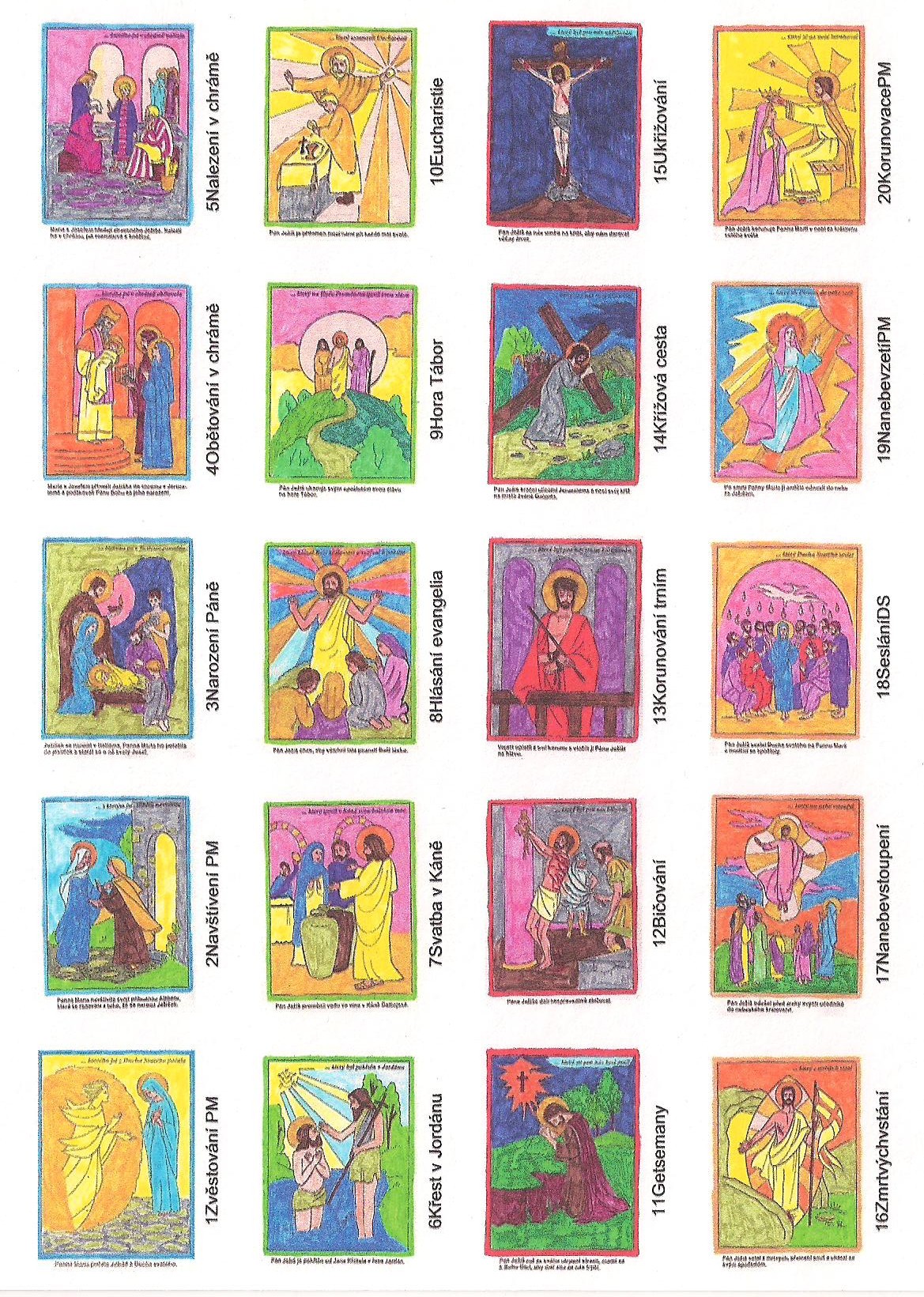 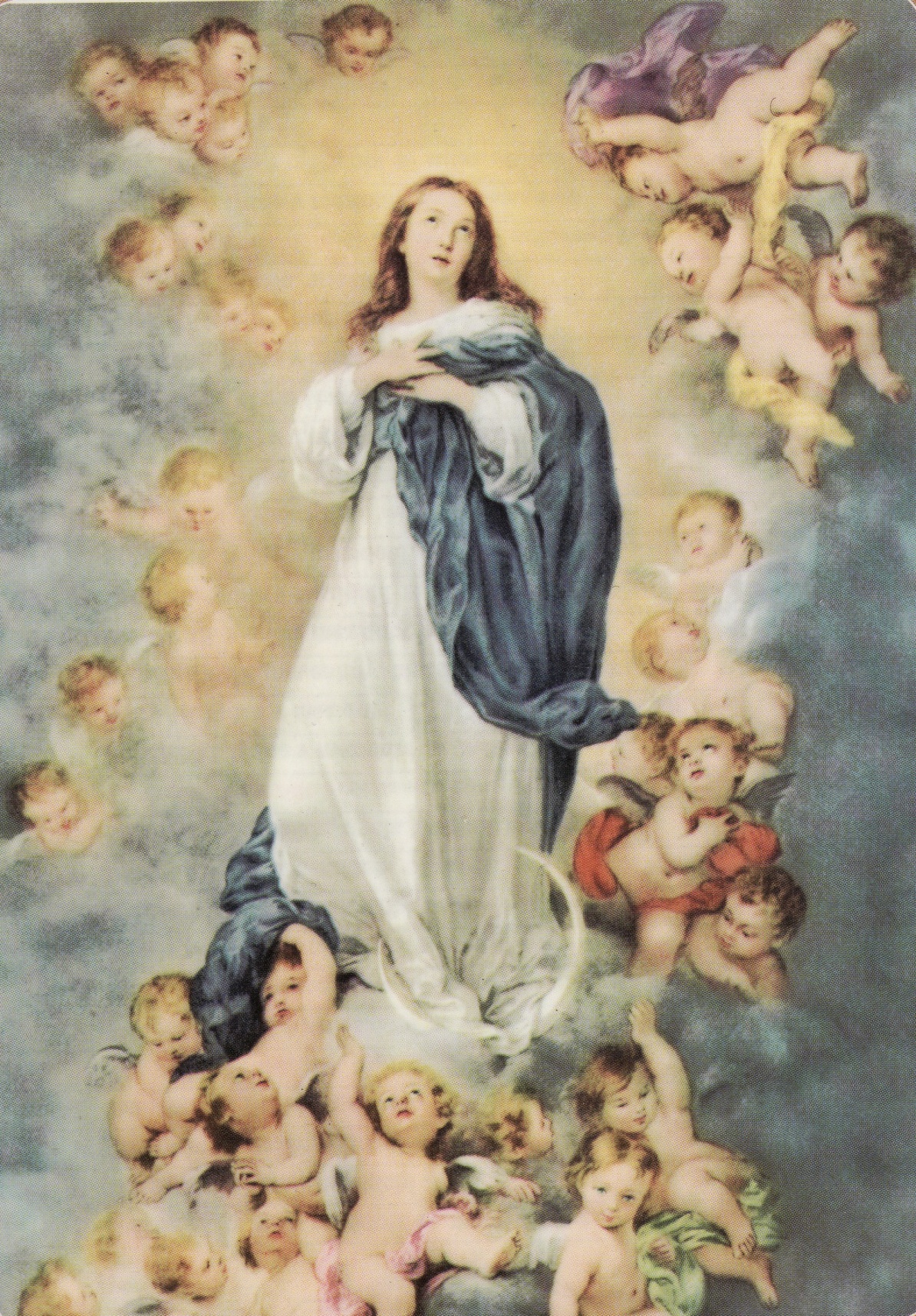 Ježíš přináší radostJežíš přináší radostPanna Maria počala Ježíše z Ducha SvatéhoPanna Maria navštívila svou příbuznou Alžbětu, která se radovala z toho, že se narodí JežíšekJežíšek se narodil v Betlémě, Panna Maria ho položila do jesliček a staral se o ně sv. Josef.Maria s Josefem přinesli Ježíška do chrámu v Jeruzalémě a poděkovali Bohu za jeho narození.Maria s Josefem hledají ztraceného Ježíše. Nalezli ho v chrámu, jak rozmlouvá s kněžími. Ježíš své rodiče poslouchal.Ježíš ukazuje světloJežíš ukazuje světloPán Ježíš je pokřtěn od Jana Křtitele v řece Jordán.Pán Ježíš proměnil vodu ve víno na svatbě v Káně GalilejskéPán Ježíš chce, aby všichni lidé poznali Boží lásku. Proto nám o ní vykládá.Pán Ježíš ukazuje svým apoštolům svou slávu. Dává jim zakusit kousek nebe.Pán Ježíš je přítomen mezi námi při každé mši svaté. S radostí jen navštěvujme.Ježíš prožívá bolestJežíš prožívá bolestPán Ježíš se modlí k Otci, aby měl sílu za nás trpět.Pána Ježíše dali nespravedlivě zbičovat.Vojáci upletli z trní korunu a vložili ji Pánu Ježíši na hlavu.Pán Ježíš kráčel ulicemi Jeruzaléma a nesl svůj kříž na horu Golgota.Pán Ježíš za nás umírá na kříži, aby nám daroval věčný život.Ježíš nás vede do slávyJežíš nás vede do slávyPán Ježíš vstal z mrtvých, přemohl smrt a ukázal se svým apoštolůmPán Ježíš odešel před zraky svých učedníků do nebeského království.Pán Ježíš seslal Ducha svatého na Pannu Marii a modlící se apoštoly.Po smrti Panny Marie ji andělé donesli do nebe za Ježíšem.Pán Ježíš korunuje svou Matku v nebi za Královnu celého světa.Ježíš přináší radostJežíš přináší radost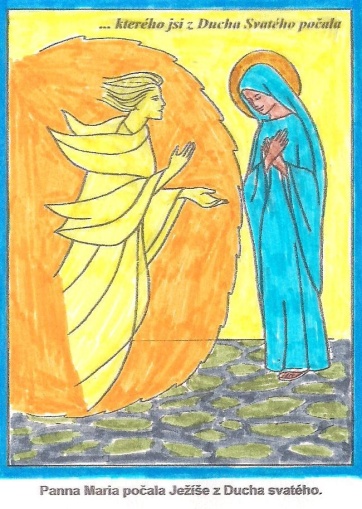 Panna Maria počala Ježíše z Ducha Svatého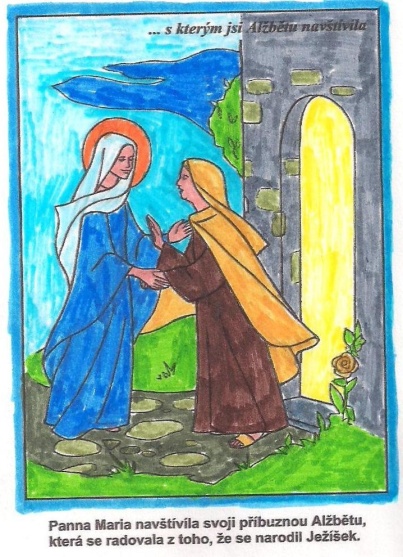 Panna Maria navštívila svou příbuznou Alžbětu, která se radovala z toho, že se narodí Ježíšek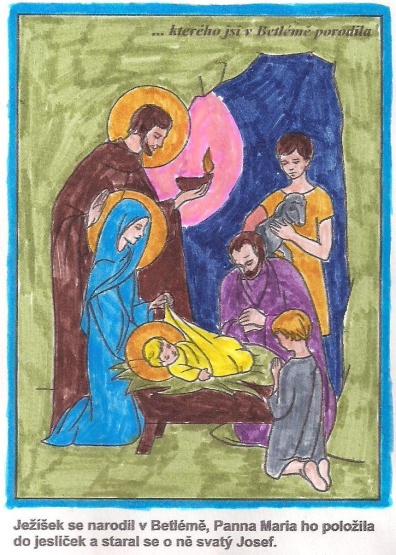 Ježíšek se narodil v Betlémě, Panna Maria ho položila do jesliček a staral se o ně sv. Josef.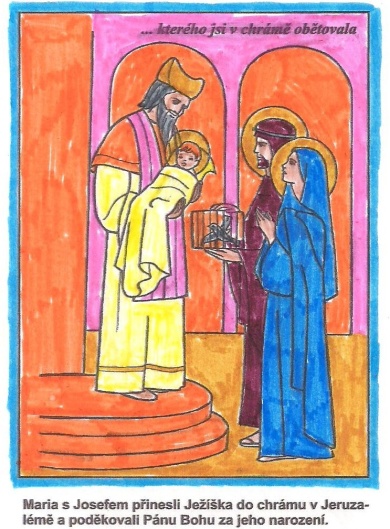 Maria s Josefem přinesli Ježíška do chrámu v Jeruzalémě a poděkovali Bohu za jeho narození.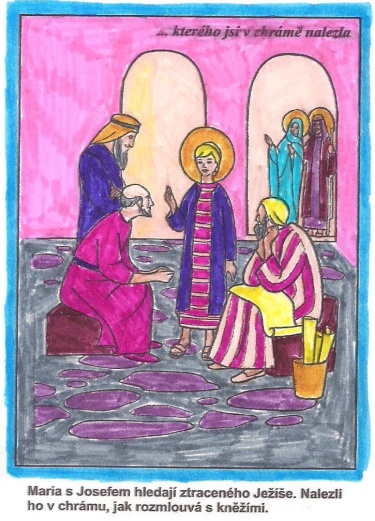 Maria s Josefem hledají ztraceného Ježíše. Nalezli ho v chrámu, jak rozmlouvá s kněžími. Ježíš své rodiče poslouchal.Ježíš ukazuje světloJežíš ukazuje světlo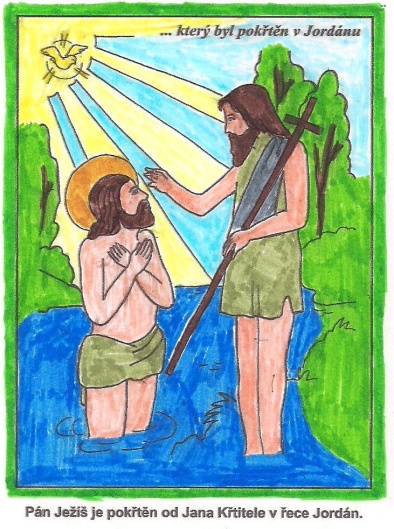 Pán Ježíš je pokřtěn od Jana Křtitele v řece Jordán.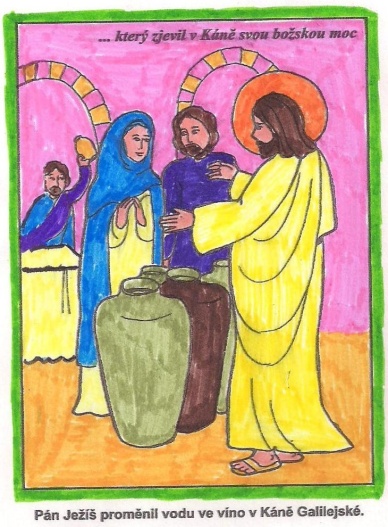 Pán Ježíš proměnil vodu ve víno na svatbě v Káně Galilejské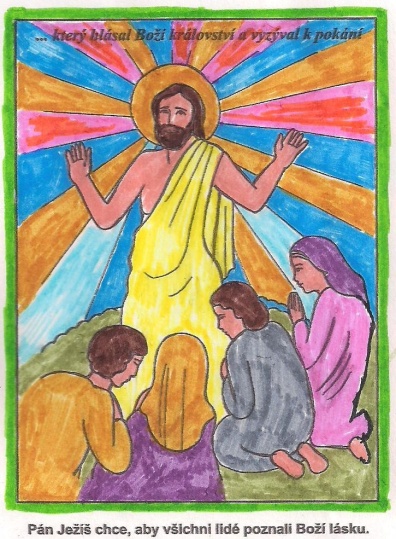 Pán Ježíš chce, aby všichni lidé poznali Boží lásku. Proto nám o ní vykládá.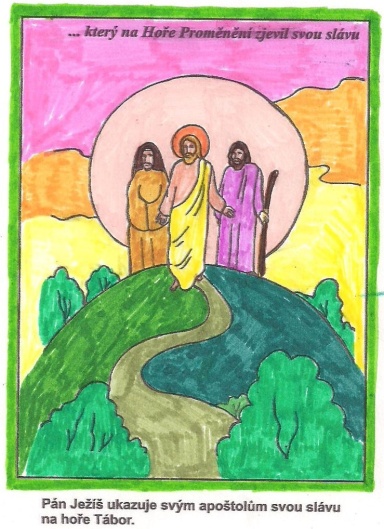 Pán Ježíš ukazuje svým apoštolům svou slávu. Dává jim zakusit kousek nebe.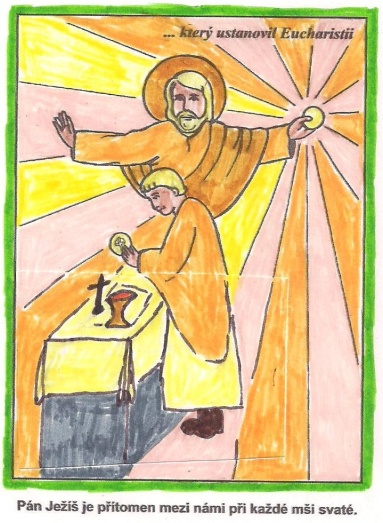 Pán Ježíš je přítomen mezi námi při každé mši svaté. S radostí jen navštěvujme.Ježíš prožívá bolestJežíš prožívá bolest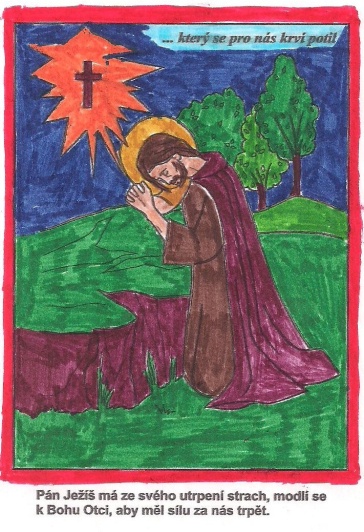 Pán Ježíš se modlí k Otci, aby měl sílu za nás trpět.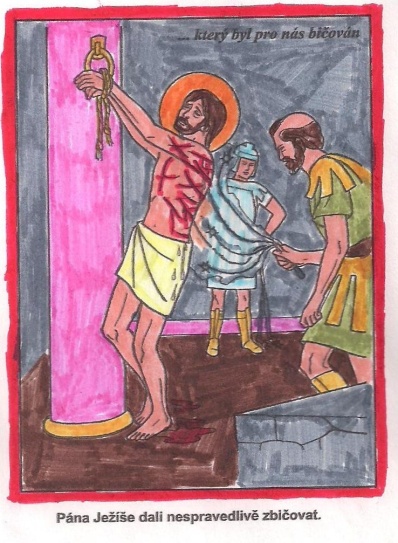 Pána Ježíše dali nespravedlivě zbičovat.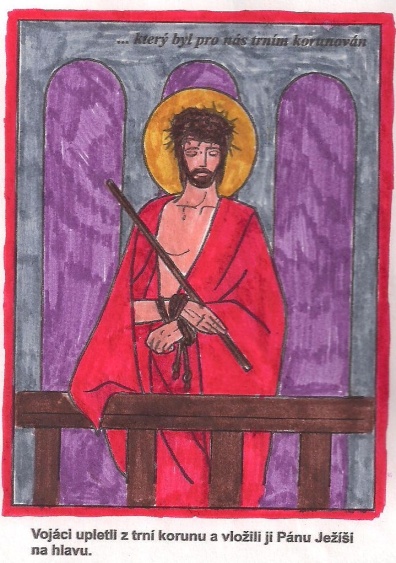 Vojáci upletli z trní korunu a vložili ji Pánu Ježíši na hlavu.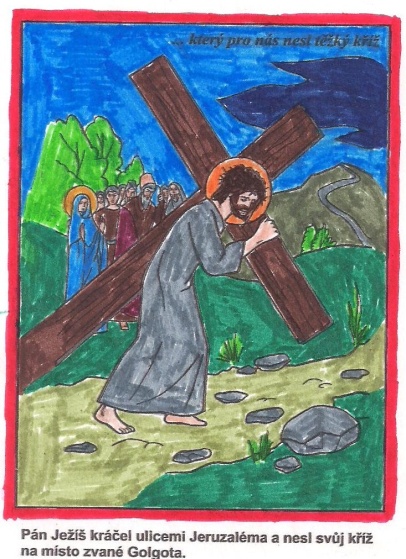 Pán Ježíš kráčel ulicemi Jeruzaléma a nesl svůj kříž na horu Golgota.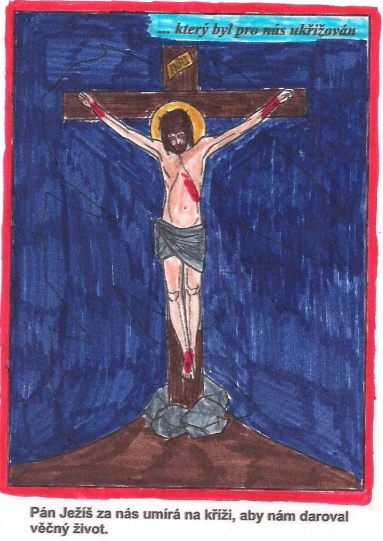 Pán Ježíš za nás umírá na kříži, aby nám daroval věčný život.Ježíš nás vede do slávyJežíš nás vede do slávy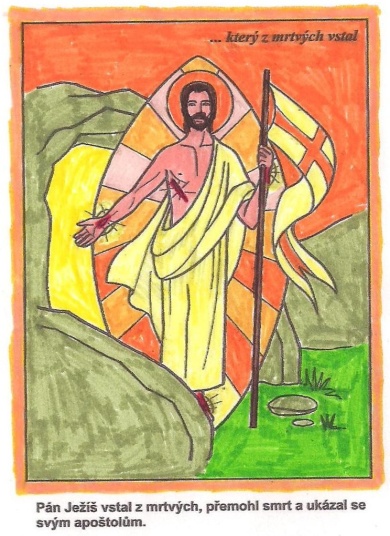 Pán Ježíš vstal z mrtvých, přemohl smrt a ukázal se svým apoštolům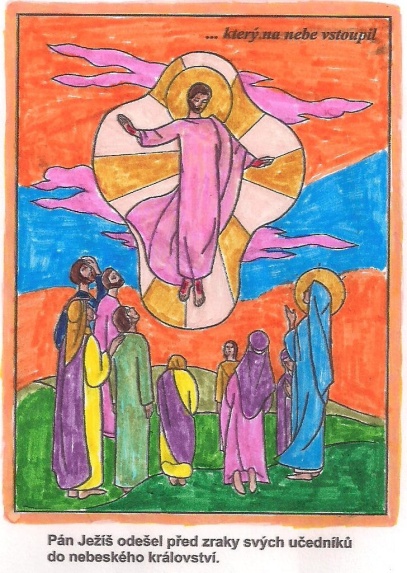 Pán Ježíš odešel před zraky svých učedníků do nebeského království.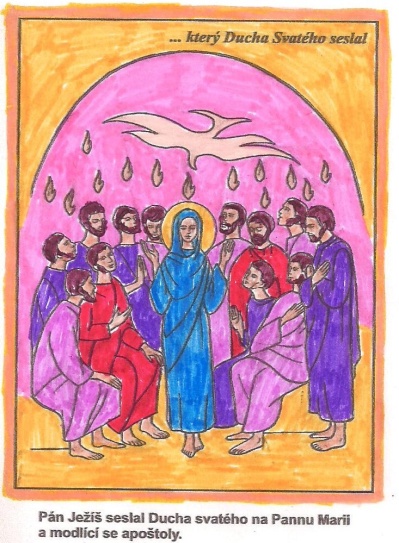 Pán Ježíš seslal Ducha svatého na Pannu Marii a modlící se apoštoly.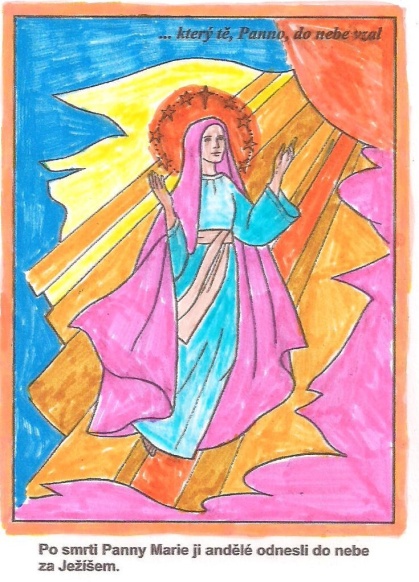 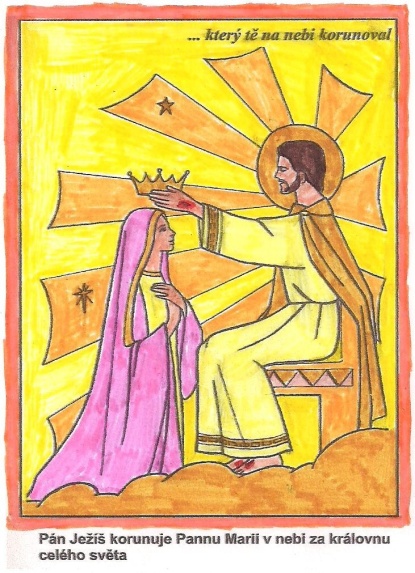 Po smrti Panny Marie ji andělé donesli do nebe za Ježíšem.Pán Ježíš korunuje svou Matku v nebi za Královnu celého světa.